FREDSKOV RUN & FUNJULELØBLørdag den 21. december 2019, kl. 8.30 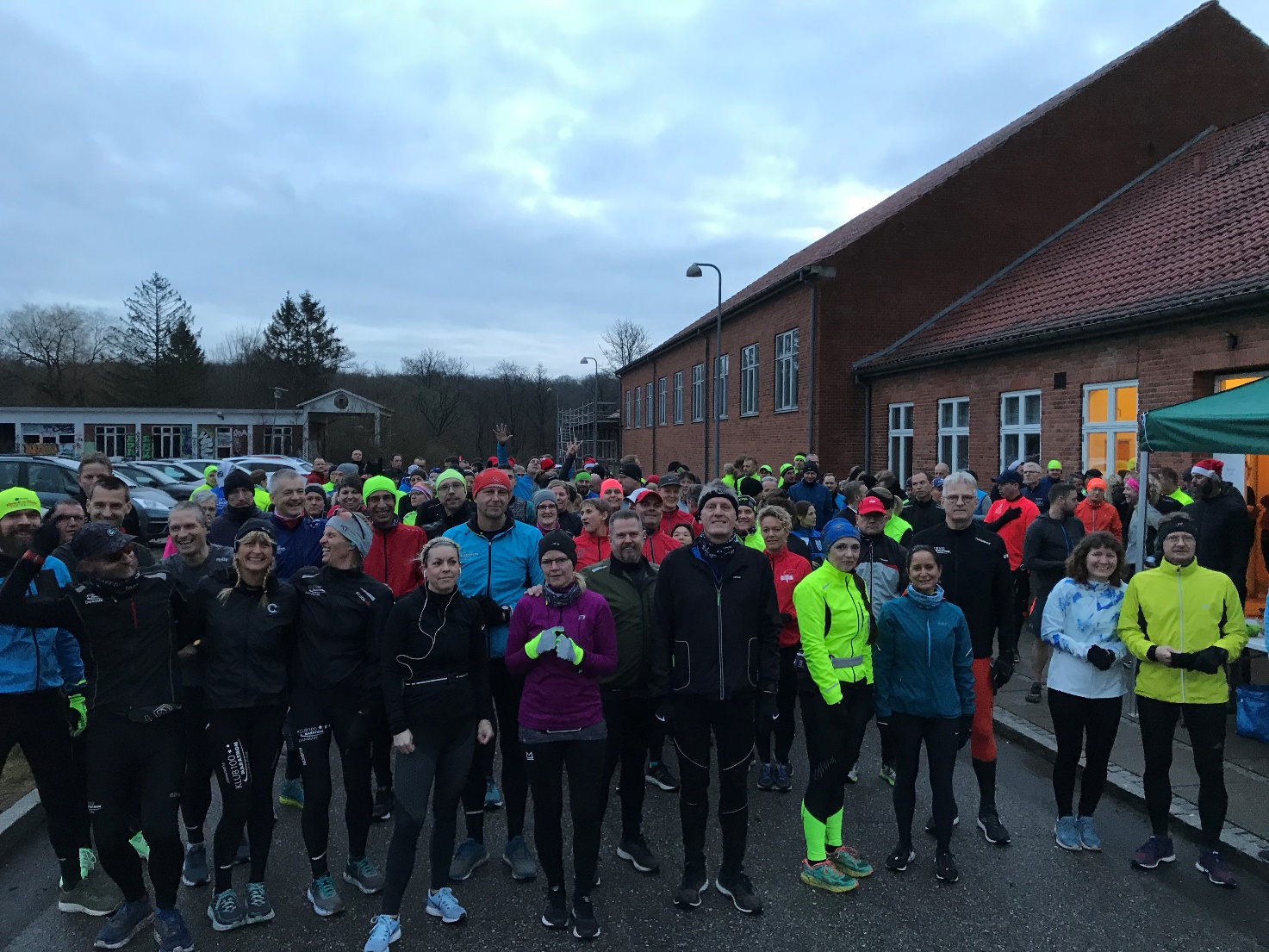 Navn: Distance:  Tid: 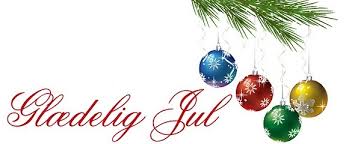 